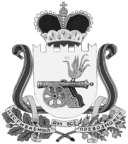 СОВЕТ ДЕПУТАТОВ ВЯЗЕМСКОГО ГОРОДСКОГО ПОСЕЛЕНИЯ ВЯЗЕМСКОГО РАЙОНА СМОЛЕНСКОЙ ОБЛАСТИРЕШЕНИЕот 03.03.2021 № 13Рассмотрев предоставленный Главой муниципального образования Вяземского городского поселения Вяземского района Смоленской области перечень, в соответствии с Федеральным законом от 06.10.2003 № 131-ФЗ «Об общих принципах организации местного самоуправления в Российской Федерации», руководствуясь Уставом Вяземского городского поселения Вяземского района Смоленской области, Совет депутатов Вяземского городского поселения Вяземского района Смоленской областиРЕШИЛ:1. Утвердить прилагаемый Перечень имущества, передаваемого в муниципальную собственность муниципального образования «Вяземский район» Смоленской области (приложение), из муниципальной собственности Вяземского городского поселения Вяземского района Смоленской области.2. Опубликовать настоящее решение в газете «Мой город-Вязьма» и разместить на разместить на официальном сайте «Мой город – Вязьма.ru» (MGORV.RU).Глава муниципального образованияВяземского городского поселения Вяземского района Смоленской области 		         		               А.А. ГригорьевПриложение УТВЕРЖДЕНрешением Совета депутатов Вяземского городского поселения Вяземского района Смоленской области от 03.03.2021 № 13______________ А.А. ГригорьевПЕРЕЧЕНЬ
имущества,  передаваемого в муниципальную собственность муниципального образования «Вяземский район» Смоленской области, из муниципальной собственности Вяземского городского поселения Вяземского района Смоленской области Об утверждении перечня          имущества, передаваемого в            муниципальную собственность муниципального образования «Вяземский район» Смоленской     областиПолное наименование организации Адрес места нахождения организации, ИНН организацииНаименование имуществаАдрес места нахождения имуществаКол-во(шт.)Балансовая стоимость за единицу(руб.)Муниципальное бюджетное учреждение «Вяземский информационный центр» Смоленской области 215110, Смоленская область, г. Вязьма, ул. Просвещения, д. 12 ИНН 6722010150Ноутбук Asus VivoBook K543BA-DM757 A9 9425/4Gb/SSDF256Gb/R5/15.6”/FHD/grey215110, Смоленская область, г. Вязьма, ул. Покровского, д. 12126 510-00««Ноутбук 15.6 “FHD HP 15-rb024ur black (AMD A9 9420/4gB/256Gb SSD/noDVD/Radeon 5)«125 904-00««МФУ Brother DCP-L2500DR лазерный принтер/сканер/копир,А4,26,стр/мин«114 480-00